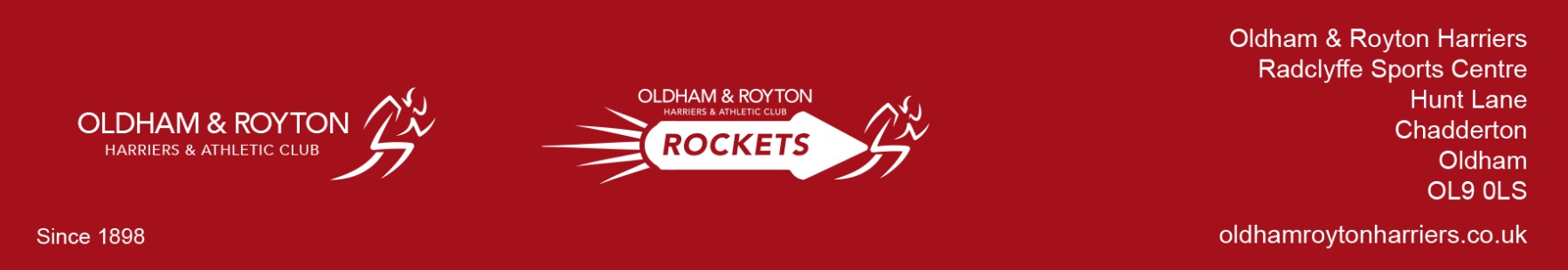 AGM 19th November   2015Radclyffe Athletic CentreAttendance – Colin Allen , Pat Collier,  Brian Schofield, Paula Booth, Karen Williams, Steve Williams, Ian Hudson , Pam Hudson,  Iain Latti-Beaudiere , Natalie Beswick ,  Julie Brogan, Daniel Brogan, Debbie Hall , Pete William ,  Carol  Fox , F Fox ,   Christine  Taylor Apologies –Martin Hilditch  , David Alston ,  Steven Hall Agenda Points discussedWelcome & Apologies CA read out key points raised at the meeting notes from last AGM  (19 November 2014), all accepted with action points completedCA  This years’ Chair report : Highs/Positives :Most committee positions taken although more volunteers needed Success of young athletes:completing L1 leaders courses Volunteering for Sainsburys Games Danny Brogan undertaking Coaching Assistant  courseOther clubs (Bury and Altrincham) assisting coaching Pole vault / High Jump Upper YDL composite team  - will continue next seasonFinancially secureGrants  secured from Oldham council to develop Satellite Club links with Radclyffe School. Early negotiations with Newman College have commenced. 2 satellite  clubs under review
     RiskStill very low number of athletes competing in relation to those who train.Key area : skeleton staff for coaching – adverts have been placed but no response to date Annual review Good results from competing athletes in all areas of competition Rockets – NB outlined the Year 6 transition – which commenced  16th Nov  they will train with Rockets 6.30 – 7pm and then Harriers 7-7.30 ( alongside Jess/Danny)  with the aim to join Harriers full time in the New Year , this will hopefully lead to more competing athletes longer termRoad Runners – PW outlined the year :Increased member from 50 – 70( beginners group bringing in new runners who are competing 33 runners last Sunday )Building up reputation2 runners now qualified as leaders to assist Pete –Action Possible that the recently qualified LiRF members could offer to help young athletes with running technique (to be discussed further) -  PW to enquire Reviews required  
1. Discrepancy on Men v Womens Trophies ,PW to propose changes before next presentation evening         2. Club vest – poor quality and insufficient large sizes SH/BSPaula Booth :Treasurers Report : Summary handed out shows good  position ( profit in the year of £2,296) with a healthy bank balance – a copy of the full accounts is available on requestMembership update : 247 members registered with England Athletics  , 3 transfers from other clubs + new members joining PW groupProposed changes :Rocket restructure : Extra helpersArea of development – committed athletes , group will be split into 2 groups : Recreation (for athletes who wish to participate and  get fit)/ Development  (for athletes committed/ motivated to develop through practice and represent the club) - there will be opportunities for members to move in to development group and vice versaCode of conduct – much debate with regards some childrens’ behavior at training sessions. This needs to be addressed as it is causing disruption .CA will discuss with Welfare officers one possible course of action is for a 2 strike system , with children given a time out sitting with Martin Hilditch & given a letter of exclusion for the following week. 2 strikes and they will be asked to miss training sessions.  Action : To be discussed in more detail and agreed at next committee meeting as behaviour is also a problem in the multi events groupMiddleton Parish School, Middleton, expressed interest in Pupils joining the club , however  currently new junior members on hold. Action – BS to give CA contact details Election of New committee members , Current committee structure circulated Julie brogan confirmed as membership secretary Christine Taylor volunteered and accepted as Trophy secretary ( PW will outline his trophy requirement prior to next presentation evening) Natalie Beswick expressed desire to be Social secretary , CA Proposed PC seconded  - agreed C Fox offered to help where ever possible coaches to consider PB proposed new Membership fee structure with sliding scale , Rockets proposal challenged by NB . PB agreed to amends and revised structure agreed and attached New members – trial period reduced to 4 weeks , waiting list to be introduced for new members ( excludes Road runners)Coaching crisis/volunteers – We potentially have no qualified coach for the multi events group on Thursdays , Steve W will try and cover where possible but cannot make every week.( we still have a large number in this group which are not competing )D Hall to help out on Mondays where required with the “ Recreational Runners” Action : Non competitors continues to be a contentious issue , this is to be raised at   the next committee meeting with a firm plan to be put into place prior to the January membership renewal – meeting to be set up with Parents to outline direction & issues with have with coaches , volunteers , competing , behavior Constitutional  amends  - Apologies from DA  PB outlined amend for 6.2  AAA laws need to be changed to reflect governing body now UKA  Action CAAll  committee members as outlined in 6b) above were  confirmed – new structure attached Draw  for Free Membership won by  Pete Williams Next Committee meeting 16th December  